Word of Life: April 2018Recommended dates are provided, but you are welcome to use these materials at any time!Intercessions for LifeApril 1st	Easter SundayMay the Risen Christ grant us joy as we follow Him, embracing God’s gift of life;We pray to the Lord:                                           April 8th	Sunday of Divine Mercy May the Holy Spirit move our hearts to recognize the intrinsic dignity of every person we encounter; We pray to the Lord:April 15th	Third Sunday of EasterFor all who feel incapable of welcoming life:May the Lord fill their hearts with peaceand strengthen them to receive this gift;
We pray to the Lord:April 22nd	Fourth Sunday of EasterMay Jesus, the Good Shepherd, inspire all hearts to care for
the most vulnerable members of society;
We pray to the Lord:April 29th	Fifth Sunday of EasterMay Christ remain in us and we in him,so a culture that welcomes life takes root;
We pray to the Lord:Word of Life – April 2018 Bulletin QuotesWord of Life - April 2018Bulletin ArtYou are welcome to use these and other downloadable images from the online Respect Life image gallery, provided they are not altered in any way, other than the size. Thank you!Sunday, April 8th, 2018
Featuring “Bridges of Mercy for Post-Abortion Healing” Bulletin Insert: Color | Black-and-White | Grayscale Download Image: English | Spanish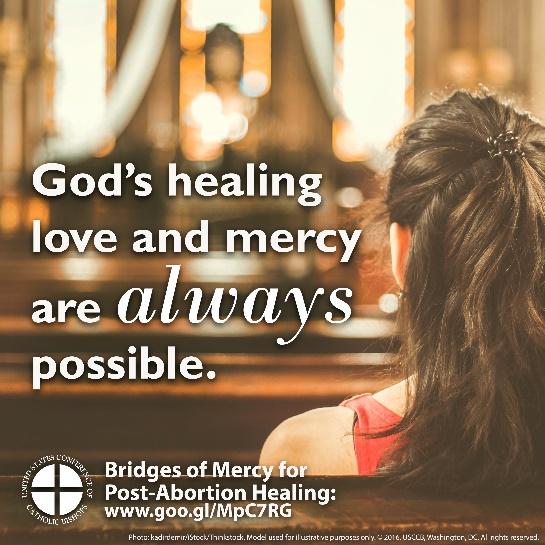 Sunday, April 22nd, 2018Featuring “Every Life is Worth Living” Prayer CardPrayer Card: Order | Download | Text Download Image: English 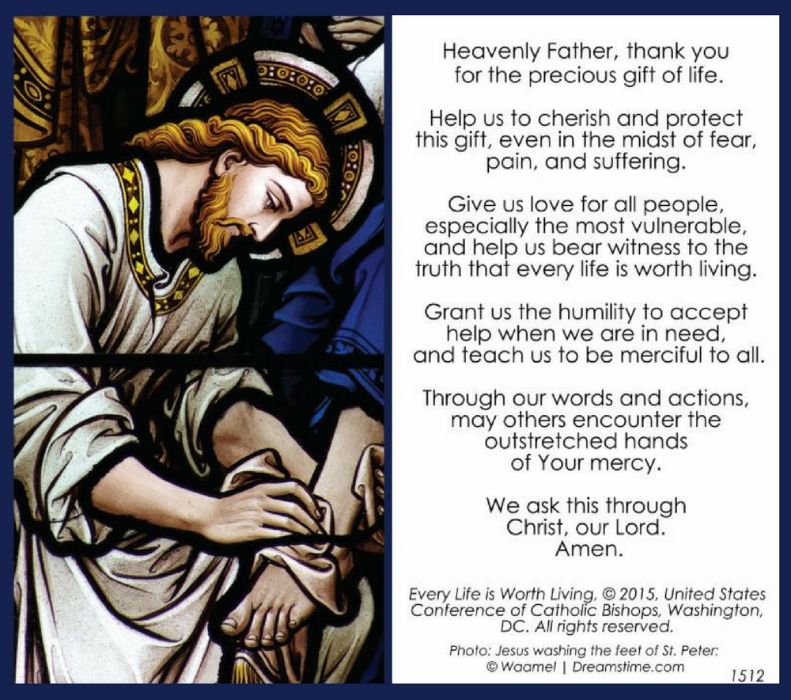 April 1st “Reflecting on the healed wounds of the Risen Christ, we see that even our most difficult trials can be the place where God manifests his victory. He makes all things beautiful. He makes all things new.”USCCB Secretariat of Pro-Life Activities2017-18 Respect Life Reflection, www.usccb.org/be-not-afraid       Order         Download                 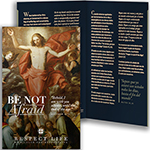 April 8th “While many Catholics want to help women and men heal from past abortions, most don't know how to begin.” Learn how you can become an instrument of mercy at www.usccb.org/bridges-of-mercy.USCCB Secretariat of Pro-Life Activities, “Bridges of Mercy for Post-Abortion Healing”
  Order    |     Download                 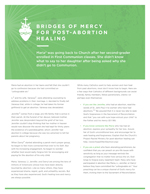 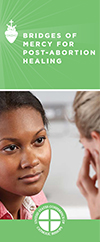 April 15th “A model of care has been developed specifically for families whose infant is likely to die before or after birth. Often called ‘perinatal hospice,’ it's a way of caring for both the baby and the baby's family before, as well as after, birth.”USCCB Secretariat of Pro-Life Activities,  “Supporting Families Who Receive a Prenatal Diagnosis” www.usccb.org/prenatal-diagnosis     Order   |      Download                 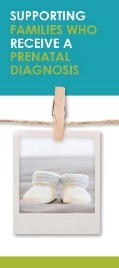 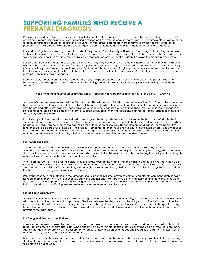 April 22nd Heavenly Father…Give us love for all people,especially the most vulnerable,and help us bear witness to thetruth that every life is worth living.USCCB Secretariat of Pro-Life Activities“Every Life is Worth Living” Prayer Card, www.usccb.org/worth-living 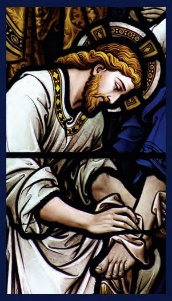 
Order | DownloadApril 29th“If we are filled with the love of God, a culture of encounter and solidarity will begin to bloom.”USCCB Secretariat of Pro-Life Activities,  “Serene Attentiveness to God’s Creation” www.bit.ly/serene-attentiveness    Order    |      Download                 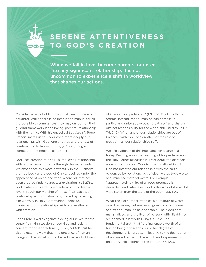 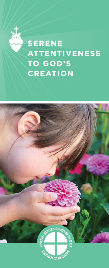 